Specifikation af træner- og udvalgshonorar i AIF 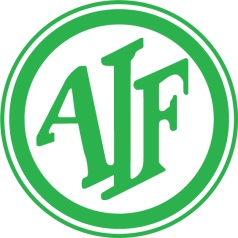 Denne specifikation SKAL altid udfyldes og vedhæftes ”Omkostningsgodtgørelse AIF” ved udbetaling af træner/udvalgshonorar i AIF.Hvis specifikation ikke er vedhæftet ”Omkostningsgodtgørelse AIF” kan forretningsfører afvise udbetaling af træner/udvalgshonorar, før specifikationen foreligger.Navn:	_____________________________________________________Træner	for hold: 	_____________________________________________________Udvalg:	_____________________________________________________Dato: _____________________________________________________________________Underskrift ansvarlig udvalgsformandDer udbetales følgende trænerhonorar:Der udbetales følgende trænerhonorar:Der udbetales følgende trænerhonorar:____ antal hold a ________ kr. Sæson __________________________ antal hold a ________ kr. Sæson ______________________Kr.____ antal hold a ________ kr. Sæson __________________________ antal hold a ________ kr. Sæson ______________________Kr.____ antal hold a ________ kr. Sæson __________________________ antal hold a ________ kr. Sæson ______________________Kr.Trænerhonorar i altKr.Der udbetaltes følgende udvalgshonorar:Der udbetaltes følgende udvalgshonorar:Kr.1 stk. honorar a ______ ___kr. Sæson ______________________1 stk. honorar a ______ ___kr. Sæson ______________________Kr.Udvalgshonorar i altUdvalgshonorar i altKr.Til udbetaling i altKr.